LÖSUNGSBLATT SW 35Die Lösungsblätter musst du nicht ausdrucken.   
Du kannst die Lösungen hier vergleichen!ARBEITSBLATT 1 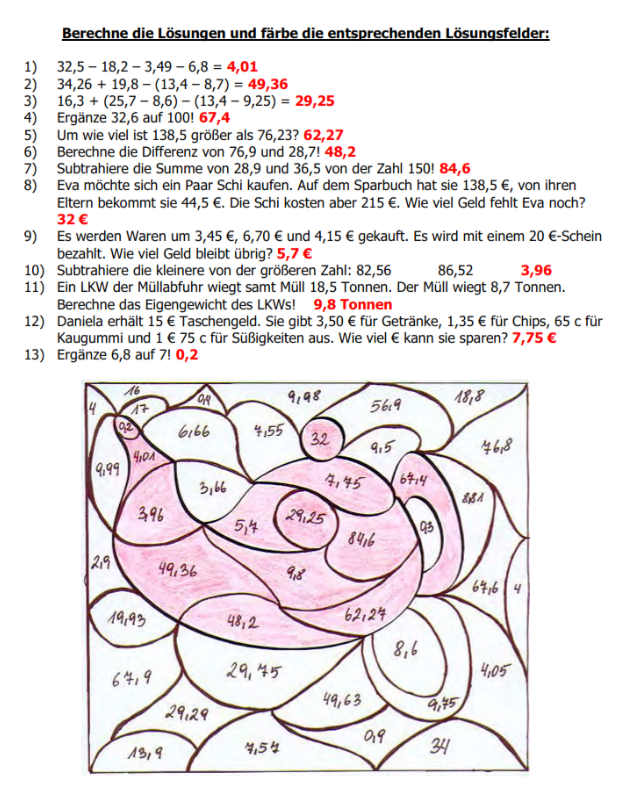 ARBEITSBLATT 2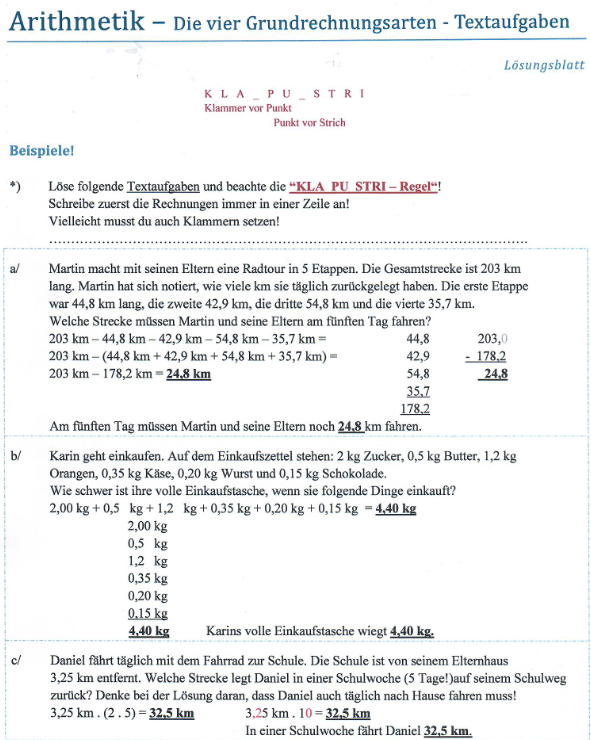 Fortsetzung ARBEITSBLATT 2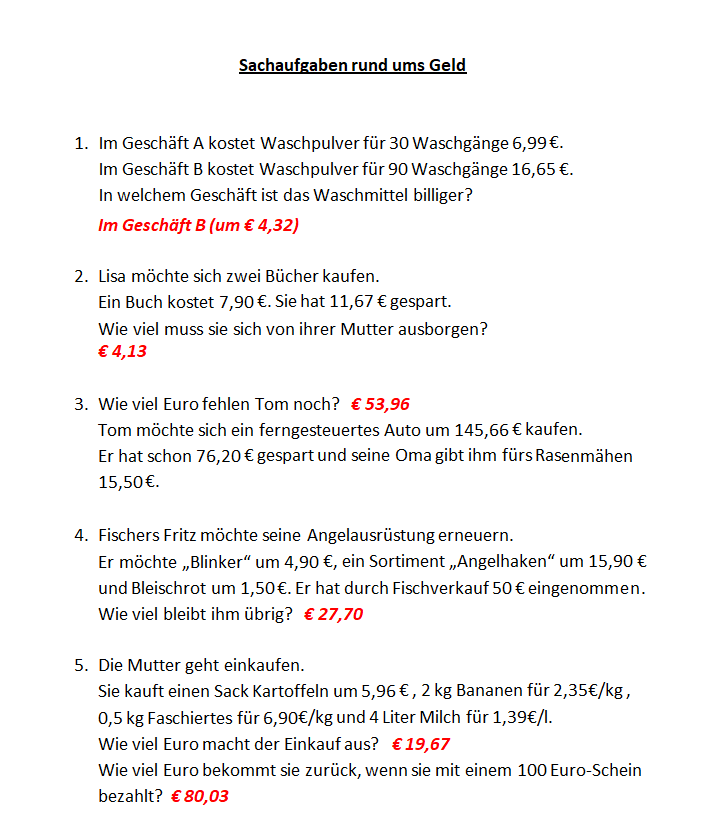 ARBEITSBLATT 3Lösung individuellARBEITSBLATT 4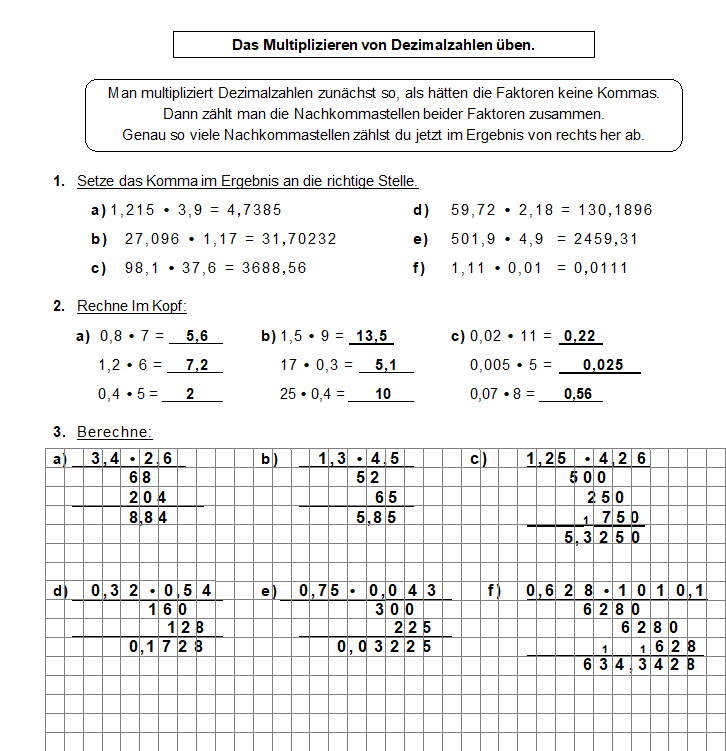 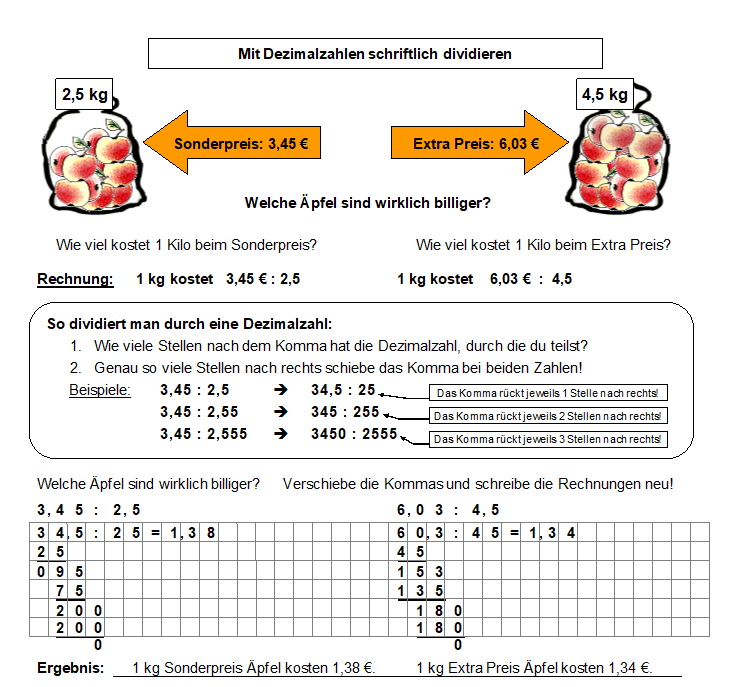 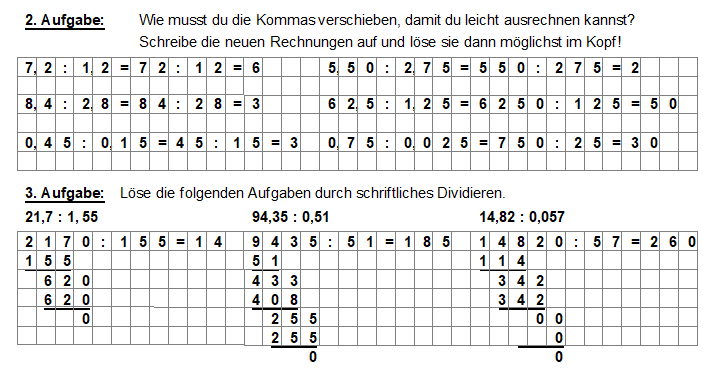 